2027 Guyana HolidaysGuyana 2027 CalendarGuyana 2027 CalendarGuyana 2027 CalendarGuyana 2027 CalendarGuyana 2027 CalendarGuyana 2027 CalendarGuyana 2027 CalendarGuyana 2027 CalendarGuyana 2027 CalendarGuyana 2027 CalendarGuyana 2027 CalendarGuyana 2027 CalendarGuyana 2027 CalendarGuyana 2027 CalendarGuyana 2027 CalendarGuyana 2027 CalendarGuyana 2027 CalendarGuyana 2027 CalendarGuyana 2027 CalendarGuyana 2027 CalendarGuyana 2027 CalendarGuyana 2027 CalendarGuyana 2027 CalendarJanuaryJanuaryJanuaryJanuaryJanuaryJanuaryJanuaryFebruaryFebruaryFebruaryFebruaryFebruaryFebruaryFebruaryMarchMarchMarchMarchMarchMarchMarchMoTuWeThFrSaSuMoTuWeThFrSaSuMoTuWeThFrSaSu123123456712345674567891089101112131489101112131411121314151617151617181920211516171819202118192021222324222324252627282223242526272825262728293031293031AprilAprilAprilAprilAprilAprilAprilMayMayMayMayMayMayMayJuneJuneJuneJuneJuneJuneJuneMoTuWeThFrSaSuMoTuWeThFrSaSuMoTuWeThFrSaSu12341212345656789101134567897891011121312131415161718101112131415161415161718192019202122232425171819202122232122232425262726272829302425262728293028293031JulyJulyJulyJulyJulyJulyJulyAugustAugustAugustAugustAugustAugustAugustSeptemberSeptemberSeptemberSeptemberSeptemberSeptemberSeptemberMoTuWeThFrSaSuMoTuWeThFrSaSuMoTuWeThFrSaSu1234112345567891011234567867891011121213141516171891011121314151314151617181919202122232425161718192021222021222324252626272829303123242526272829272829303031OctoberOctoberOctoberOctoberOctoberOctoberOctoberNovemberNovemberNovemberNovemberNovemberNovemberNovemberDecemberDecemberDecemberDecemberDecemberDecemberDecemberMoTuWeThFrSaSuMoTuWeThFrSaSuMoTuWeThFrSaSu1231234567123454567891089101112131467891011121112131415161715161718192021131415161718191819202122232422232425262728202122232425262526272829303129302728293031Jan 1	New Year’s DayFeb 23	Republic DayMar 26	Good FridayMar 29	Easter MondayMay 1	Labour Day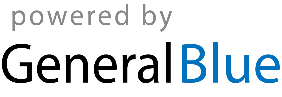 May 5	Arrival DayMay 16	Eid Ul AdhaMay 26	Independence DayJul 5	CARICOM DayAug 1	Emancipation DayAug 14	Youman NabiDec 25	Christmas DayDec 26	Boxing Day